Conway Children’s Castle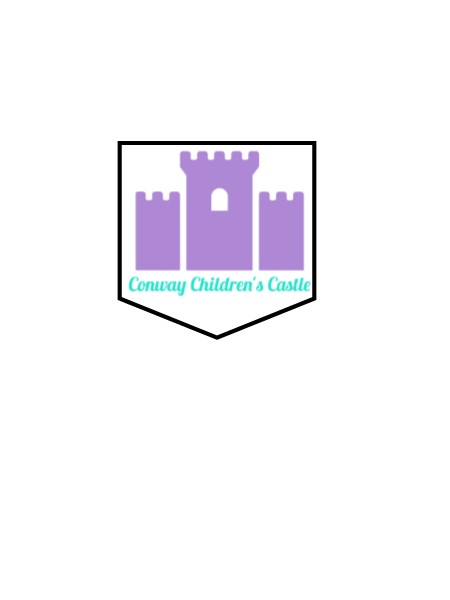 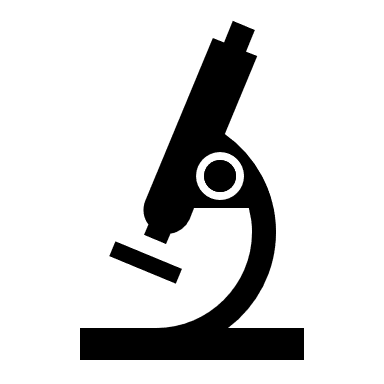 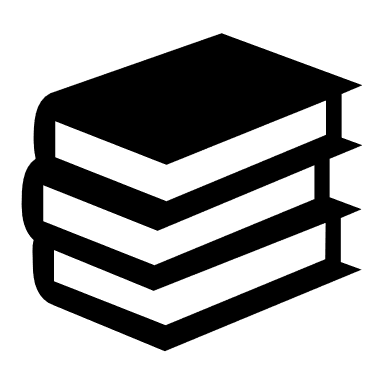 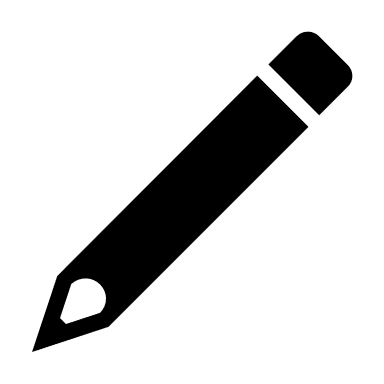 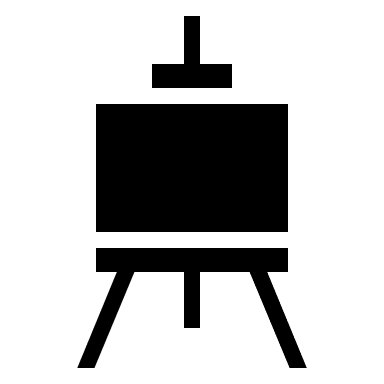 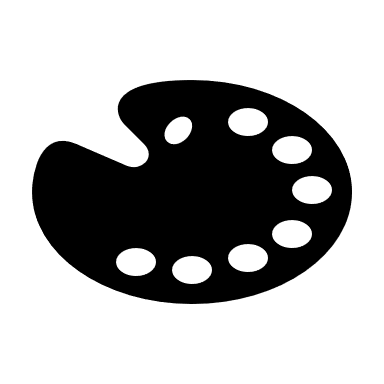 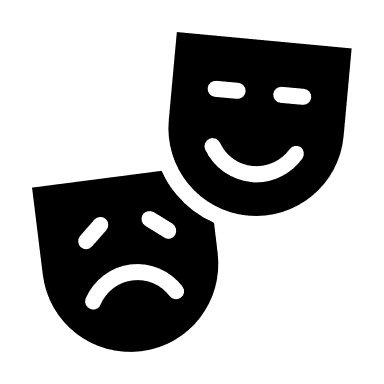 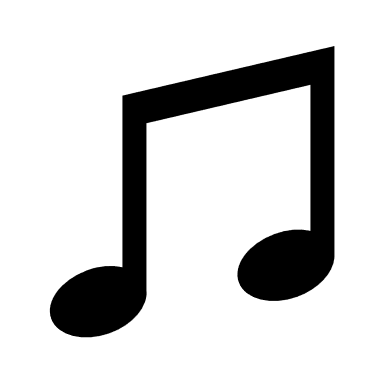 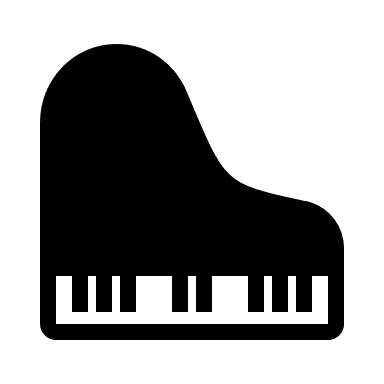 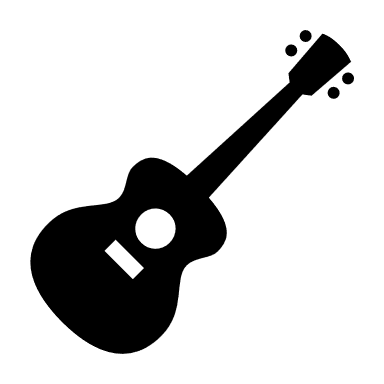 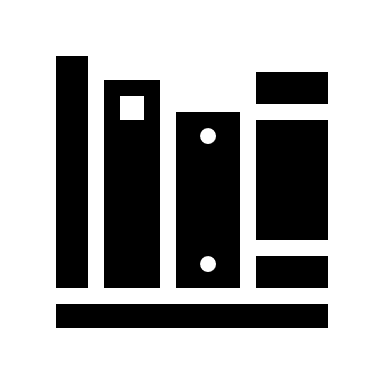 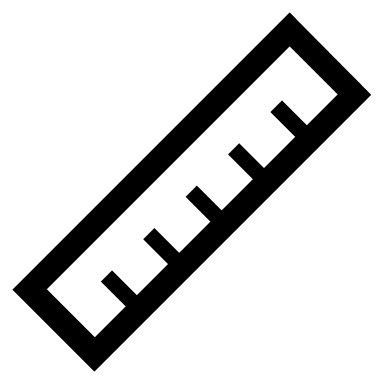 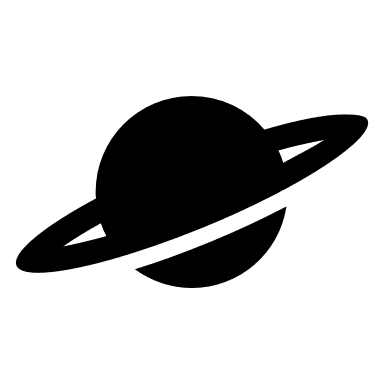 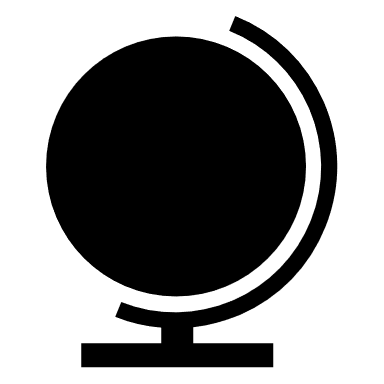 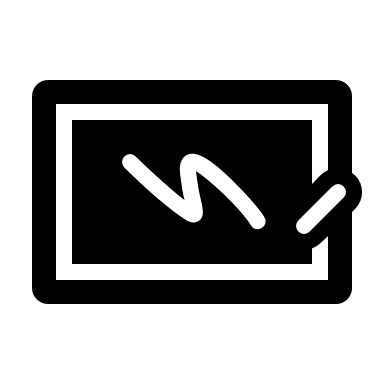 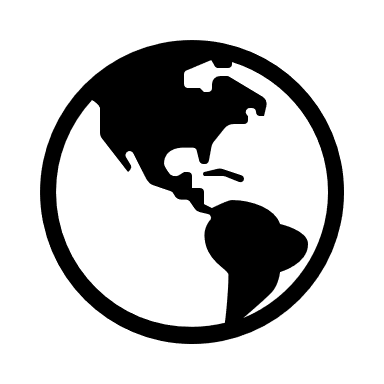 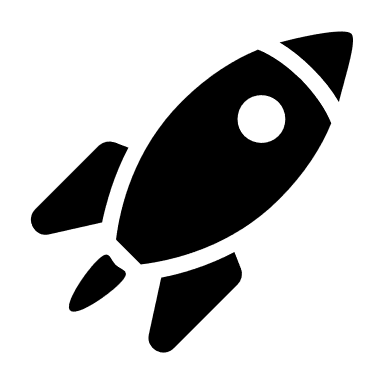 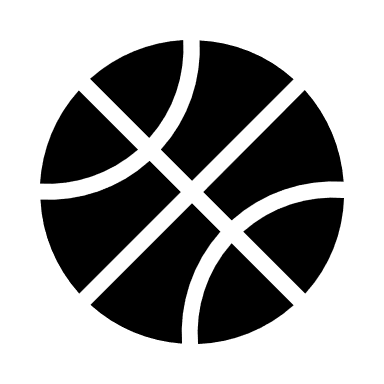 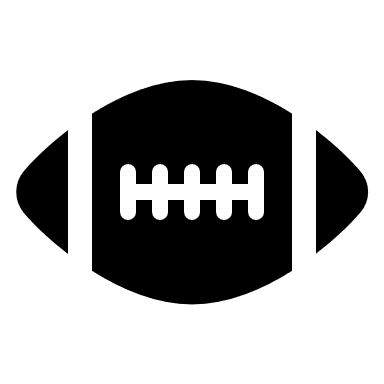 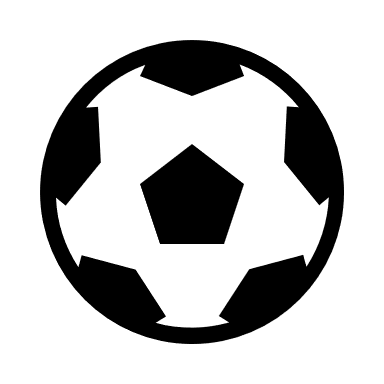 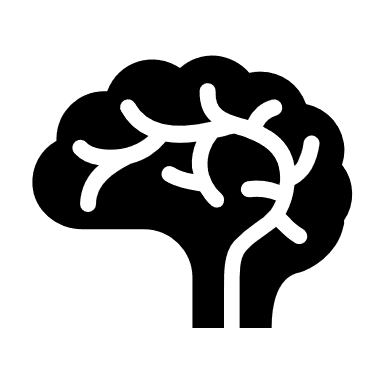 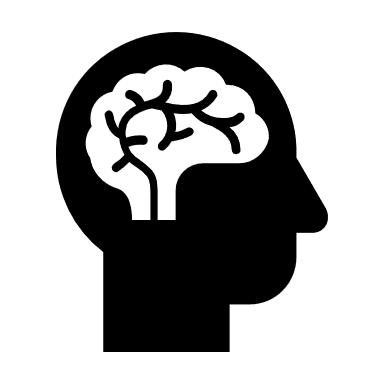 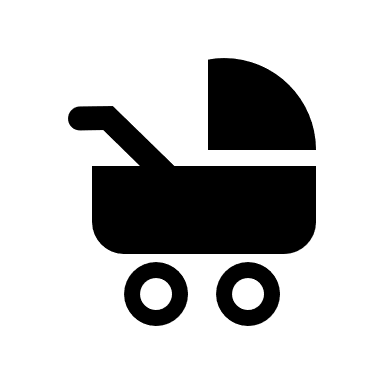 Parent Information HandbookConway Children’s Castle1104 Deer StreetConway, AR 72032(501)358-6847								Revised 8/12/2019   


                                                  Conway Children’s Castle’s Parent Handbook Introduction to the center History Conway Children’s Castle is in Conway, Arkansas, and was established in 2017.  Conway Children’s Castle located at 1104 Deer Street serves the Faulkner County area. This new center was developed by owners Melonie Polk and Reginia Kimbrough to help children and families in Faulkner County with options for early learning that enables a child to take advantage of the early learning years to explore the abilities of their minds to understand new concepts and develop a lasting love of learning. Classes began on October 2, 2017, and the ribbon-cutting for the center was held on October 31, 2017.Purpose Mission and Vision Conway Children’s Castle’s purpose is to provide a caring environment for your child where education is synonymous with fun. Your child will learn the basic skills needed to be successful in school, but will also develop a love of science and an understanding of basic engineering that allows him or her to gain problem solving skills.  We believe that each child is unique and gifted with talents and potential.  We partner with parents to understand their child’s learning style and help foster continuous learning while at the center and coordinating with parents so that the child continues to learn at home. With successful partnerships, all of the children can reach their full potential. CONWAY CHILDREN’S CASTLE MISSION STATEMENT Conway Children’s Castle staff will strive to provide the Highest Quality Childcare and Educational Service that promotes and enhances each child’s development while assuring our parents’ peace of mind in the care and service we render. Conway Children’s Castle provides a safe, nurturing and developmentally appropriate program which fosters active learning, support for the whole child, and a child friendly environment.   * We foster innovation.   * We embrace team work.   * We strive for excellence.  * We respect and support families.  * We commit to service at all levels.   * We respect and appreciate diversity.   * We actively listen and seek to understand.   * We communicate openly and productively.   * We use resources creatively and responsibly.  * We abide by the CONWAY CHILDREN’S CASTLE Code of Ethics and Statement of Commitment. Conway Children’s Castle’s vision is to be nationally recognized as an outstanding childcare center. At Conway Children’s Castle, each child in our care will have a unique learning experience, every day. Non-discriminatory Practices Conway Children’s Castle is an Equal Opportunity Employer.  This means we will extend equal employment and promotional opportunities to all individuals and do not discriminate on the basis of race/ethnicity, color, national origin, sex, disability, veteran status, political beliefs, religion, sexual orientation, or age.Multi-cultural Policy We are committed to Multi-cultural education.  Our children, families, staff and the community represent various backgrounds.  We embrace diversity and teach children to respect other cultures.  We want all children and staff to work well together in respect and trust.Open Door Policy Conway Children’s Castle has an open-door policy.  This means that parents have access to their children at all times.  Parents are welcome to visit the Center at any time, but keep in mind that it may be difficult for a young child to cope with separating from a parent for a second time during the day.  Children typically assume they will be picked up from the center anytime they see their parent.  It is difficult for them to understand that, although you are leaving, they are expected to stay.   We hope parents will arrange time to participate in classroom activities (read a book; build a block structure, etc).  Anyone who spends extended time in a classroom is required to have a medical exam, references, and a background check on file. Special Needs Our center believes in the principles of equal opportunities and therefore welcomes children regardless of abilities, food allergies, asthma, developmental delays, and speech and language delays. We will, however, look at the individual situation of every special needs child whose family might desire our services.  We will consult with appropriate resources to determine our ability to provide the services required for each child. It may be appropriate for a child to spend time in a classroom prior to enrollment to determine if their care can be met by our staff.  It will then be up to center staff to determine the appropriateness of a child’s placement in our program. Sexual Harassment Conway Children’s Castle forbids all forms of sexual harassment.  The Center takes allegations of sexual harassment very seriously and will actively investigate all sexual harassment claims.   We believe that it is inappropriate for parents and staff to form a “dating” relationship.  Anti-bullying Policy It is the responsibility of every member of Conway Children’s Castle community to keep our Center a safe and caring place, and to help make sure that no student is bullied at the Center. BULLYING IS UNFAIR AND ONE-SIDED.  IT HAPPENS WHEN SOMEONE KEEPS HURTING, FRIGHTENING, THREATENING, OR LEAVING SOMEONE OUT ON PURPOSE.   Examples of bullying include: • Leaving someone out on purpose or trying to get other children not to play with someone. • Spreading rumors about someone. • Teasing someone in a hurtful way. • Using put-downs, such as insulting someone’s race or religion or making fun of someone for being a boy or a girl. • Ganging up on someone. • Stealing or damaging another person’s things. • Touching or showing private parts. • Hurting someone physically by hitting, kicking, tripping, pushing, and so on. PreventionChildren at Conway Children’s Castle will do the following things to prevent bullying: • Treat each other respectfully. • Refuse to bully others. • Refuse to let others be bullied. • Refuse to watch, laugh, or join in when someone is being bullied. • Report all bullying to an adult. The staff at Conway Children’s Castle will do the following things to prevent bullying and help children feel safe at the Center. • Closely supervise students in all areas of the building and playground. • Watch for signs of bullying and stop it when it happens. • Teach respect for others as a part of Conway Children’s Castle program. • Respond quickly and sensitively to bullying reports. • Take seriously families’ concerns about bullying. If an incident of bullying does occur, the staff will ensure that the immediate behavior stops and will reinforce that the behavior is totally unacceptable.  The staff will redirect the child to more positive play.  If further incidents occur with the same bullying child, the Director will ask that the parents meet to discuss ways to resolve these issues.  The Director may suggest that the student who is doing the bullying meet with a counselor, social worker, or psychologist to help prevent future bullying.  If bullying incidents continue, the consequences may include the following:  loss of recess privilege, removal from field trip, or removal from the Center program.  All discipline matters are handled confidentially. Staffing All staff receives a minimum of 25 hours of Department of Human Service approved training each year to develop and strengthen their skills. We always have staff that are certified in CPR and First Aid. Each staff member undergoes rigorous checks before being employed by Conway Children’s Castle.  They must have a current TB test, a child abuse record check, criminal record check, and multiple reference checks. New staff, without the required formal education, must serve as “trainees” for the first ninety days of employment.  During these ninety days, trainees are required to go through fifteen hours of orientation training and be supervised by more experienced staff.   Provider ID Conway Children’s Castle, 1104 Deer, Conway, AR 72032:  #30466GENERAL OPERATING POLICIES AND PROCEDURES  Sign-In and Sign-Out All parents/guardians are given a secure code that is used to check in each child.  Anytime you bring a child into Conway Children’s Castle or remove a child from Conway Children’s Castle, you must use your code to check your child in/out.  There are some special circumstances that may require parents to also sign their child into Conway Children’s Castle on a paper document.  If you are requesting that your child be given medication, you must also sign the appropriate medication form. (Read more about medication in the section on Health and Safety.) Please remind your child to wash his/her hands before going into the classroom to play. Authorized Pick Ups Children will be released from Conway Children’s Castle only to authorized persons whose names appear on the application form or on written instructions from the parent. (A note of instruction should be given to Conway Children’s Castle staff in advance BY THE PARENT - do not send a note along with the person who is picking up your child. A note brought by a person that we cannot identify will not be sufficient for us to release your child.)  A telephone call will only suffice in the case of a real emergency and only then, if the parent gives the emergency pick-up person the family security code.  Please give the teachers or Director advanced notice if someone else is picking up your child.  The security of each child is our most important obligation.  Parents must keep the emergency contact names and phone numbers up to date. We consider the parent(s) who sign the enrollment forms and with whom we have primary contact as the parent(s) to whom we are accountable.  Parents who are unfamiliar to us will not be allowed to pick up their child unless they are identified on the enrollment form as a parent. The primary parent must give permission, or court documentation must be provided identifying the person as a custodial parent before an unfamiliar parent or guardian may pick up a child. Anyone who is picking up a child and is unfamiliar to a staff member MUST show identification before the child can be released.  Anyone who does not provide identification will be turned away (this includes parents who are unfamiliar to us). All individuals designated on the pick-up list must be at least 16 years of age.  We will not release a child to anyone less than 16 years of age---NO EXCEPTIONS. Curriculum Conway Children’s Castle follows the recommendations of early childhood specialist who have developed the Adventures in Learning for Infants and Toddlers and Adventures in Learning for Preschool Children curriculums.  We also follow the recommendations of the Creative Curriculum with an emphasis on Gifted and Talented. Each teacher pulls from Arkansas approved supplemental resources as well.  The Arkansas Department of Human Services and Early Childhood Education advocate activities for children to be developmentally appropriate.  These activities promote success for the child because they are geared toward developmental stages and individual abilities and interests.  Children’s play is the essential component of a developmentally appropriate curriculum.  Children need years of experience with real objects and events before they are ready to understand the meaning of symbols such as letters and numbers.  Learning takes place as young children touch, manipulate, and experiment with things and interact with people.  The teachers’ role is to create an environment that supports the ideas and experiences of children and invites them to observe, be active, make choices, and experiment.  Children engage in activities such as block building, painting, or dramatic play, which adds new information to what they already know. Days are filled with planned and spontaneous moments of learning.  Time is allowed for active outdoor play, imaginative games, independent discovery, and group activities. Operational Hours Conway Children’s Castle opens Monday through Friday at 6:00 a.m. and closes each day at 6:00 p.m. (See information concerning Inclement Weather and Holidays). Daily Schedule (See specific schedule posted in each classroom) Conway Children’s Castle opens at 6:00 a.m.  Breakfast will be served from 7-8:30 a.m. (approximate times) Each classroom has its own schedule of activities posted in the room. Classes continue learning and playing.  There is time for books, music, art, block play, pretend/dramatic play and sharing with friends.  There is time for a child to sit alone or quietly visit with the teacher. Outside play is a favorite time for most children. Classes take time to put up toys, wash hands, and learn responsible behavior. Lunch is served from about 11:00 a.m. – 12:00 noon. It is then time to wash up, clean up, and get comfortable on the cots. Rest time last for 1-2 hours (depending on the child’s needs) Afternoon snacks are served at about 2:30 p.m. More clean-up, classroom learning, and outside play. Your child will be ready for pick-up at 3:30 p.m. If more time is needed, you will be allotted an additional hour (til 4:30 p.m.) to pick up your child for a nominal fee. At 4:45, an hour and 15 minutes after pickup, you will be charged $10, and accrue $1 each additional minute with a maximum of $20 late fee per day.Conway Children’s Castle closes at 6:00 p.m.  ===============================================================      Inclement Weather School Closing We will try to remain open regardless of snow and ice; however, we may be late arriving.  Understand that we will try to open on time, but bad roads could delay our arrival. We will follow the inclement weather decisions that align with Conway Public Schools. If the Conway Public School closes, Conway Children’s Castle will close for the safety of parents and children.If Conway Children’s Castle dismiss early, due to weather conditions, we will not provide transportation. We will not call; you will be required to provide transportation. You may drop your child off at Conway Children’s Castle, and we will care for them until Conway Children’s Castle closes (which may be early due to weather conditions). We will close at 5:00 p.m. on days when snow and/or ice make the roads dangerous.  Please arrange to pick your child up by this time. (Late fee will apply.) We do reserve the right to close Conway Children’s Castle if the roads are too hazardous for travel.  This would occur only in extreme circumstances. Holiday Closing Conway Children’s Castle will be closed for one day for each of the following holidays: New Year’s Day, Memorial Day, Fourth of July, and Labor Day. We are closed for two (2) days for Thanksgiving, and five (5) days for Christmas.  The cost of your child care is determined accounting for these closed days.  Therefore, your weekly tuition will remain the same each week, including the weeks that contain a holiday.  Parking Conway Children’s Castle has limited parking space, so it is very important that you limit the time you park in the drive through.  If you are going to be in Conway Children’s Castle for more than five (5) minutes, please park in a parking space away from the front door of Conway Children’s Castle. Be considerate of other parents. When you park your car, turn off the motor and lock the doors before leaving the car. Never leave another child unsupervised in the parked car.  If you have other children, bring them into Conway Children’s Castle with you.  You must supervise all of your children while they are in Conway Children’s Castle. Remember to SLOW DOWN when you enter Conway Children’s Castle parking area.  Small children are everywhere and cannot always be seen.  Please put away your cell phones when you are driving on Conway Children’s Castle property.  Distractions can be fatal. Clothing Clothing that children wear to Conway Children’s Castle should be comfortable, easy to put on and remove, easy to care for, and labeled with your child’s name. Please send your child in “play” clothes.  We offer art activities, water, sand, and outdoor play, so children need to wear clothing that allows them to move about freely and get dirty.  Teachers cannot be responsible for keeping your child’s “good” clothes clean throughout a busy day in a child care center. During cooler weather, it is necessary for each child to dress appropriately.  Children will go outdoors daily, unless it is raining or extreme weather conditions. Mittens, a heavy coat, snow pants, and a hat will be necessary for winter play.  Gym shoes (rather than sandals) are appropriate for the summer. Conway Children’s Castle will not be responsible for clothing that is torn, stained, or faded while your child is in Conway Children’s Castle. Many surfaces at Conway Children’s Castle are disinfected several times a day and the product used may cause fading of some fabrics. Our activities often involve the use of paint or markers that may cause stains. Do not dress your child in expensive clothes because we cannot be responsible to the damage that may occur. We will do our best to help each child keep his/her belongings in the appropriate storage place, however, we are not responsible for lost clothing items, or any valuables brought into Conway Children’s Castle. NOTE: Every classroom in Conway Children’s Castle uses a bleach solution (as required by licensing regulations) to disinfect tables and clean toys.  There may be times when your child’s clothing can be damaged because they come in contact with a recently washed table.  We try not to let this happen, but we cannot guarantee that it won’t happen.  This is another reason you should send your children in “play” clothes. Car Seats Arkansas law requires all children under the age of 6 years and under 60 pounds to be properly secured in a federally approved car seat or booster seat.  You, as the parent, are responsible for providing a child safety seat to anyone who transports your child. Children ages 6-15 must use a safety belt in the front or rear seat of the car (the back seat is recommended for children). All parents in our program are expected to use the safe practice of securing their child in a car seat. If you are leaving a car seat for another person to use in the afternoon, please notify us so that we can store it in the teacher’ s workroom.  Make sure the seat in clearly labeled. Outdoor Play All children well enough to be in attendance at Conway Children’s Castle will be taken outdoors each day for play.  The only exceptions are rainy days or days when the heat index or wind chill factors are extreme.  Studies have consistently shown that children do not have lowered resistance to colds or other infections because of outdoor play, but are much healthier and have stronger resistance to illness with exercise out-of-doors.   Items Brought From Home Our Center maintains a supply of materials, toys, and equipment for the children to use.  Therefore, children are asked to keep toys and other personal items at home.  This helps us to avoid hurt feelings if an item is lost or broken. Also, some toys may have choking hazards of which parents are unaware.  Teachers cannot be responsible for personal possessions, such as toys, that children might choose to bring to school.  If it helps your child to take a toy or special item with them when they leave the house each day, leaving it in your car is a safe and secure place where your child can have it later.  There may be special game days planned with older children (part of our School Age Program) when they may bring labeled games into Conway Children’s Castle.  Telephone Usage We ask that you not use your cell phone while you are bringing or picking up your child.  Your child needs your attention during these times. Birthday Snack Parents are welcome to bring a special snack for their child to celebrate his/her birthday.  Never bring any peanut products into Conway Children’s Castle.  We would prefer that you bring nutritious snacks but we will leave this up to individual parents.   We do require that birthday treats must be ‘store-bought’. Any food brought in for a birthday snack must arrive unopened, as it was packaged by the bakery or store where it was purchased, or regretfully, we will have to turn it away. Please ask a teacher, in advance, for the number of children who will be in attendance on the day you wish to bring a snack.  You are welcome to join your child during this snack time.  Please remember that, due to safety reasons, we cannot light birthday candles in Conway Children’s Castle. Diapers and Wipes Disposable diapers and wipes must be provided by the parents for all children until they are completely potty-trained.  Because most children learn to use the toilet sometime between the ages of 2-3 years, parents will be required to provide ‘pull-ups’ and wipes during this toilet training period. Please label your packages of diapers and wipes.  We will use your diapers for your child only.  Please check each day to see if your child needs more diapers or wipes. Separation Separation can be stressful for parents as well as children.  We want to support you in this sometimes difficult, but very common, developmental process. Sometimes children are upset during their first few weeks, and some don’t express anxiety until a few weeks later when they feel comfortable enough to do so.  This is completely understandable because they are in a new environment with people they don’t yet know.  It will take time for them to develop bonds and relationships with the teachers and children in their room.  Please know that we will comfort and reassure your child.  The teachers will acknowledge and talk about his/her feelings and we will need you to do the same.  Keep in mind that children are very sensitive to the feelings of their parents, so if you don’t feel good about leaving your child at Conway Children’s Castle, they won’t feel good about it either.  Please talk about your child’s experiences in a positive way. When you leave your child, please don’t ‘sneak out’. Make sure that you are focusing on your child, not on your cell phone.  Make the ‘good-bye’ and hug something he/she can count on, even if it brings some tears at first.  When it’s time for you to leave the classroom, after you say your good-byes, make the departure definite.  Lingering can make a child unsure of what is expected of him/her. It is helpful when parents develop a routine (greeting the teacher, washing hands, etc).  Consistency is the key.  Over time your child will become accustomed to this routine and learn that you always come back when you say you will.  Together, we will work through this important developmental process. Guidance Techniques and Discipline Policy Guidance techniques are designed and carried out in such a way as to help the individual child develop self-control and to assume responsibility for his/her actions.  The rules are simple and understandable.  We will redirect the child while clearly explaining the reason for our action. If a child is removed from the group or an activity to gain control (‘time-out’), it will be for a short period of time.  Generally, a child having difficulty in one area will be redirected to another area to play. Please remember that young children need the experience of interacting with other children on a consistent basis.  Learning how to share and cooperate with others is an ongoing process for young children, and consequently some aggressive behavior will occur (i.e., hitting, yelling, name calling, biting, pinching, kicking, etc).  Although we do not allow this behavior to persist, it takes time for a child to learn a more acceptable way of dealing with his/her anger and frustration (using appropriate words to express his/her feelings). Generally, the steps that we following when dealing with a child who is having problems following classroom rules are:  Redirect the child to another area of interest; Remove the child from the group for a short time to ‘time-out’; Discuss the child’s feeling and Center rules; Wait for the child to make a decision to work and play successfully with the group; Help the child return to the group and be more successful; Comment on the child’s good decision to play successfully with the group. Our goal is to encourage the children to develop empathy for others which will strengthen our class center.  Regulations Regarding Discipline  No child will be punished by corporal punishment or verbal abuse.  Please keep in mind, this policy also applies to parents.  Children may not be yelled at, spanked, or threatened to be spanked while at Conway Children’s Castle. The following behaviors are prohibited (by ALL persons) in a child care setting: • Corporal punishment, including hitting, spanking, swatting, beating, shaking, pinching, and other measures intended to induce physical pain or fear. • Threatened or actual withdrawal of food, rest, or use of the bathroom. • Abuse or profane language. • Any form of public or private humiliation, including threats of physical punishment; and • Any form of emotional abuse, including shaming, rejecting, terrorizing, or isolating a child. It is also our policy that we will handle all discipline situations that may arise with the children while they are at Conway Children’s Castle, according to our stated philosophy.  If a parent has concerns regarding another child’s behavior, we ask that you discuss your concern with the appropriate teacher or Director.  Under NO circumstances will a parent be allowed to approach a child or his/her parents to personally deal with a situation.  We consider this method as inappropriate and cannot be tolerated. Violent Behavior at Conway Children’s Castle The safety and security of all children, families, and staff is extremely important.  In order to maintain a safe environment for all, Conway Children’s Castle has a strict policy surrounding violent behavior. Center violence is defined as any action by a parent, employee, or visitor that either threatens to commit, attempts to commit, or commits an act with the intent to create physical harm to another.  Any person who makes threats, exhibits threatening behavior, or engages in physically violent act on the property of Conway Children’s Castle will be reported to the proper authorities and be removed from the premises. Missing Parent We will attempt to reach the parents through the phone contacts listed on the child’s registration form.  If no authorized person can be reached to pick up the child, the staff will wait until 6:05 p.m., and will then call the police department and Child Protective Services who will arrange for the child to be safely transported to an emergency caregiver.  A note will be left on Conway Children’s Castle door to direct the parents to the child’s location and the Child Protective Agency phone number. Visiting Professionals Conway Children’s Castle cooperates with many professional groups within our community to provide the best possible program for your child.  Health professionals may visit Conway Children’s Castle to screen or provide care to qualified children.  We sometimes have special programs on Fire Safety, Police Friends, or other Community Helpers.  Instructors of gymnastics, dance, Karate, etc also may visit Conway Children’s Castle.   All visitors to Conway Children’s Castle must sign in at the front desk.  Any volunteer who is consistently with the children must provide Conway Children’s Castle with the same reference checks that teachers must provide. Arkansas Department of Human Service Interview DHS and/or their authorized representatives have the authority to interview any child enrolled in an Arkansas Licensed Day Care Center at any time without giving parents prior notice. School-age summer care (Castle Camp) is provided during the summer months for children who have completed kindergarten through sixth grade. The enrollment policies are the same for this age group as all others, so please refer to the procedures listed above for more enrollment information. We realize that school-age children are ‘older’ and they are ready for more challenging activities, so we try hard to meet their needs. Castle Campers go on many field trips during the summer.  We see movies, play miniature golf, go bowling, and visit museums and parks. Our time at Conway Children’s Castle is filled with arts and crafts, board games, dramatic play, block play, science experiences, and outside play. Our Castle Camp rooms are designed to offer the children freedom to choose from many activities. We provide a very busy curriculum along with time for nourishment and rest. All children and staff who go on a field trip must wear a Conway Children’s Castle tee shirts so they can be easily identified as part of the group. Parents must sign a permission slip for EVERY field trip.  Admission Procedure To be enrolled in Conway Children’s Castle, parents/guardians must provide Conway Children’s Castle with vital information.  The Child Enrollment Form must be completely filled out. If you have trouble providing all the needed information, please talk to one of the directors who will try to help you find the needed answers.   This document will provide us with the names, address, and phone numbers of all responsible parties.  It will also provide us with needed medical and health information.  It will also give Conway Children’s Castle staff and medical personnel permission to treat your child in case of an emergency. You must also provide Conway Children’s Castle with a record of your child’s “up to date” immunizations. You must fill out an Index Card with emergency numbers and other information. You must pay the non-refundable Enrollment Fee of ($60) and the first week’s tuition cost. The Enrollment Fee is per child (first child $60, $10 additional siblings) and will be charged annually in September. An annual Supply Fee and Quarterly Activity Fee is charged each year.  You may check the tuition and supply fee rates on the attached rate sheet. You must agree to follow all policies and procedures of Conway Children’s Castle. Payment Policy Our tuition and fees are considered enrollment fees, NOT attendance fees. Payment must be paid whether or not a child is in attendance. There are NO days on which you do not have to pay for child care (unless you are a part of the Arkansas Voucher Assistance Program that may have special requirements).  All child care fees must be paid in full in advance of the care to be provided.  Anyone who misses one payment will be charged a late fee and will receive a written notice.  Child care may be terminated for anyone who misses two consecutive payments.  (If you are experiencing a temporary financial emergency, you must speak to the directors as soon as possible to discuss the problem.) Child Care Subsidies The State of Arkansas provides several funding sources that are available to families with limited incomes.  If you believe you may be eligible for a child care subsidy, please see the Director for more information.  We will refer you to the appropriate agency and they will determine your eligibility based on family size, work schedule, and income. (Funding is typically available for low-income, single parents.) Those who are receiving a state subsidy must adhere to all rules established by Conway Children’s Castle and the Arkansas Dept. of Human Services. Parents need to make sure paper work is completed in a timely manner and deadlines are not missed. If we provide any child care that was not approved by the subsidy program, the parent(s) will be responsible for paying the full cost of care. There is always a waiting list for parents to get into this program, so if your child is consistently absent for child care, you may be dropped from the subsidy program.  You must also make your subsidy caseworker aware of any changes in your class or work schedule, as this will affect your eligibility for child care and payments.                                                                                                                             Late Fees Conway Children’s Castle closes each evening at 6:00 p.m.  Parents/guardians who pick their child up after 6:00 p.m. may be charged five dollars ($5.00) per minute for every minute that they are late. Tuition payments are due each Monday in advance of the week’s child care.  If the payment has not been received by Monday, you will be charged a $15.00 late fee. If the parent/guardian of a child does not appear to pick up their child, the staff member on duty will remain with the child; try to contact other authorized person to pick up the child, then at 6:05 p.m. the staff will call the proper authorities to pick up the child and transfer the child to a safe place. Method of Payment and Returned Checks Conway Children’s Castle accepts all forms of payments.  The check/money order record that you receive from your bank will serve as your receipt unless you need another printed receipt from Conway Children’s Castle.  For credit card payments, texted receipts will be sent to the phone number that you designate. If you need the printed receipt, please tell the Director so that the receipt can be automatically generated when your payment is recorded. There will be an additional $35.00 charge for every returned check we receive from the bank.  The amount of the insufficient check and the $35.00 charge must be paid in cash or with a Money Order or Cashier’s Check.  Multi-child Discount Families that have more than one child enrolled full time in Conway Children’s Castle will receive a discount of $10.00 per week for each additional child.  Accident Insurance Conway Children’s Castle carries accident insurance for children who may be accidently injured while at Conway Children’s Castle.  It is a secondary policy that will pay only the amount owed after your personal insurance policy has paid all that it will allow. Parents will need to bring copies of all medical bills and a copy of your own medical insurance payments to the Director who will see that the claim is made to Conway Children’s Castle’s insurance company. Important Note:  Parents are responsible for paying amounts which are not covered by insurance (including deductibles, amounts exceeding usual and customary charges and amounts exceeding maximum policy benefits). Vacation Week After your child has been enrolled in Conway Children’s Castle for one year, the child will be granted one-week vacation away from Conway Children’s Castle, during which no payment will be charged. The regular child care payments are due for all other weeks. Extended Leave of Absence Extended leaves due to illness or family problems will be considered on an individual basis. Notification of Absences We appreciate a phone call when children will be absent from Conway Children’s Castle so that we can better plan for the daily program.  If your child is absent due to a communicable illness, we need to know so that we can inform other families (i.e. chicken pox, thrush, strep throat, etc). It is especially important that parents call Conway Children’s Castle if your school age child is not to be picked up from school.  If we expect your child to be at school for us to pick up and the child is not there, we must contact the school and the parents to locate the child. Please, be considerate in this matter. Notification of Withdrawal We ask that parents notify Conway Children’s Castle in writing two weeks in advance of withdrawal of the child from Conway Children’s Castle enrollment. Termination of Child Care Conway Children’s Castle reserves the right to discontinue child care if we decide that Conway Children’s Castle, the child, or the family is not benefitting from the arrangement.  Child care may be terminated for (but not limited to) the following reasons: 1.  If a child’s behavior indicates he/she is not adjusting to the program, has needs that fall outside the scope of services our program is able to fulfill, is licensed to provide, or is detrimental to the functioning of the class as a whole.  If the staff and Director determine Conway Children’s Castle cannot serve the child’s needs, or if a child significantly disrupts the program for other children, parents will be given one week to find alternate child care. 2. If a parent or guardian exhibits behavior that is detrimental to the health and well-being of the children or staff in a classroom, or negatively interferes with the normal functioning of the classroom, s/he will be given one week’s notice and asked to find alternate child care services.  In an instance in which a parent is deemed verbally or physically hostile or abusive to center staff or children, Conway Children’s Castle reserves the right to take measures to maintain a harmonious and safe center environment and child care may be terminated immediately. 3. Failure of a parent to abide by Center policies and procedures may result in the parent(s) being asked to find alternate child care. Disregard of Center policies and procedures might include, but are not limited to : delinquent payments; leaving a child past closing time; leaving a child unattended; endangering the well-being and safety of children; parents’ reluctance to provide information or seek assistance for their child; failure to comply with agreed upon plan of action relating to child’s behavior; failure to submit or update medical forms; arriving or departing with a child while under the influence of substances that leave the parent incapable of safely caring for a child. There are times when a parent may feel another child’s behavior is inappropriate and warrants dismissal.  We want to be clear that there is a range of behavior for children of all ages that although not acceptable (biting, hitting, use of profanity, etc.) may be developmental and manageable within our setting.  Conway Children’s Castle’s staff will make the determination if a child’s behavior is beyond this developmental range to the extent we feel we are not able to successfully work with him/her.  HEALTH, SAFETY AND NUTRITION                                                                                   Medical Exams and Immunizations It is important that each child has a Primary Care Physician and a Medical Home where his/her records are kept.   It is recommended that children have regular health check-ups. Conway Children’s Castle must have all the information needed to reach the child’s Medical Home if an emergency were to arise. Parents are responsible to keep all their child’s needed immunizations up to date and to provide Conway Children’s Castle with documentation that immunizations have occurred.  Illness No child will be admitted who has a contagious or infectious disease.  Parents and guardians shall be notified to pick up the child, if the child exhibits any of the symptoms listed below: • Fever: A body temperature of 101o F or above • Diarrhea: three (3) or more watery stools in a 24-hour period • Vomiting: Vomiting on two or more occasions within the past 24-hour period • Rash:  Body rashes, not obviously associated with diapering, heat or allergic reactions to medications • Sore Throat:  if associated with fever or swollen glands in the neck • Symptoms and signs of possible severe illness (lethargy; uncontrolled coughing, persistent crying; difficulty breathing; wheezing) • Persistent abdominal pain • Mouth sores with drooling • Chicken Pox, until all sores have dried and crusted • Impetigo, until 24 hours after treatment • Scabies, until after treatment has been completed • Head lice (from the end of the day until after the first treatment) • Any communicable illness. Any child who becomes ill and unable to participate in daily activities shall be separated from other children, supervised, and parents will be called to pick up the child. A child must be free of all symptoms for twenty-four hours or have a doctor’s note attesting that the child is not contagious before the child can return to Conway Children’s Castle. It is not our intent to allow children who are truly sick to stay at Conway Children’s Castle, but it is also not our intent to exclude children who are only mildly ill. Conway Children’s Castle staff understands that very young children may not feel well while teething, etc.  We will call parents and, if the medication has been signed in and approved in writing by the parent, we will administer children’s acetaminophen.  Children with minor illnesses that are not contagious or cause a high temperature (allergies, teething. etc) and for which symptoms may be relieved with minor               treatment, may be brought to Conway Children’s Castle, at the parent’s and Director’s discretion. We understand it can often be difficult to determine the seriousness of the situation when a child is not feeling well.  Conway Children’s Castle must rely on parents to make good decisions regarding their child’s health, so please don’t send any child to Conway Children’s Castle if they are sick.     Wellness check Each morning our staff checks all children to determine if the child may be feeling unwell, have fever, or have pain.  We attempt to start the day with a positive outlook and hope that all our children are happy and well.  Hand Washing Washing hands often and correctly is an important part of reducing illness.  Staff and children must wash their hands before entering play in the classroom.  When parents bring their child into Center, they should first take their child to the lavatory to wash his/her hands before entering a classroom play area. Children and staff wash their hands several times throughout the day. Conway Children’s Castle provides germicide lotions in many areas of Conway Children’s Castle for parents use. Please help us keep infectious diseases out of Conway Children’s Castle.   Toilet Training We are willing to assist parents in toilet training children at age two and older.  Generally speaking, a child’s muscles have not developed adequately until age two to exercise the control necessary to be successful in toilet training.  We feel it is of the utmost importance that a child be prepared for this new experience so that chances of feeling a sense of failure or frustration may be avoided. We have a large number of children who are in diapers or pull-ups.  To help us be more organized and effective in assisting your child in training we need your cooperation on the following points: 1. Inform your child’s teachers that you are planning to start working with your child on toilet training. 2. Practice at home with your child while he/she is still in pull-ups before using training pants. 3. When a child is ready to wear pull-ups for the majority of the day, you must bring several sets of extra clothing and pull-ups each day.  All clothing must be labeled.  Diapers and pull-ups will continue to be used during nap time and perhaps at other times during the day as long as the child shows a need for them. 4. A child will always be praised and encouraged for using (or attempting to use) the toilet.  If at any time a child becomes anxious or upset about going to the toilet, we will not require the child to continue until he/she is less anxious. 5. A child must be fairly accomplished in toilet training before moving to the next classroom.  We anticipate “accidents”, but a child must have the basic skills of using the toilet established before moving to the pre-school classroom. Medication Parents need to administer ALL medicine to their children at home whenever possible.  Many medications can be administered twice a day, which means it can be taken at home rather than at Conway Children’s Castle. Always check with your doctor to see if this is possible for your child’s medical condition. If your child needs to have medication administered during the day, you must sign the medicine permission/instruction sheet on the front desk. Approved staff will give medication during the lunch period. Parents must provide clearly labeled medicine and store it in the locked medicine cabinet.  Relock the cabinet after storing the medicine. NEVER leave medication of any kind in a diaper bag or school bag. Medication will only be given in the manner for which it was prescribed by the doctor.  We will not make any changes to the amount of medication or frequency that the medication is given.  We will only give the medication to the child for which it was prescribed.  The medication must also be a current prescription and not “out of date”. The medication must be in the original, labeled, prescription bottle with the name of the prescribing Doctor. Over-the-counter medication will only be given in the manner that is directed by the manufacturer.  Conway Children’s Castle will not administer “cold or cough” over-the-counter medication because studies have shown that they are not effective for use in young children. Cough drops may not be given at Conway Children’s Castle; they are considered a choking hazard. Incident/Accident Report There are some occasions when a child might have a minor accident or be involved in a slightly unusual incident during their day at Conway Children’s Castle.  There will be written documentation of these accidents or incidents provided to the parents each time this may occur.  The report will describe the circumstances, what action was taken, and will be signed by the staff member that was present.  For any more serious problems, the Director will call the parents with a verbal report.  Biting Problems Conway Children’s Castle staff will attempt to understand the causes for a child’s biting.  Caregivers will be alert and redirect a child who attempts to bite to another area of play.  A very young child (18 months and younger) who bites another child on the face may be confused about giving “kisses” and means no harm.  A toddler who bites his/her friend on the hand or arm is often trying to take a toy away from another child. Conway Children’s Castle staff must be alert to these situations and provide sufficient toys and redirection for the children involved.  In any instance of biting, the injured child will be given immediate attention and loving, sympathetic care.  Caregivers will wash the injured area thoroughly.  An Incident Report will be made and given to the child’s parents.  A copy of the reports will be kept in the child’s file. The parent of the biting child will be notified and given an Incident Report.  If the child continues to bite, the Director will hold a meeting with the child’s parents to discuss ways to improve this behavior.  In extreme cases, “biters” may be asked to leave Conway Children’s Castle until the bad habit changes. Under no circumstance, will the identity of the biting child be revealed to anyone other than the child’s own parents. Supervision of Children at Conway Children’s Castle Parents are responsible for the safety and well-being of their children any time they are together at Conway Children’s Castle (during Parent programs, at drop-off, and at pick-up times), however, Conway Children’s Castle staff will step in if we feel a child is exhibiting unsafe practices.  Rest Time All children are required to rest a minimum of one hour each day. Teachers assist children in resting by reading stories, providing soothing music, and rubbing backs.  Children are not required to sleep, but are expected to rest quietly on their cots during this time. Please do not allow your child to wander or run off anywhere in Conway Children’s Castle without your supervision (classroom, office areas). There are many potential dangers throughout Conway Children’s Castle, so it is imperative that children are always supervised. When entering and exiting the building, your child must remain with you at all times.  They should not run ahead to their classroom or run out the front door without you.  (This is teaching them a very unsafe practice.) Please keep in mind that if children are tired, they will fall asleep on their own and we will not wake them or prevent them from sleeping based on a request of a parent.  The only thing we can do is to instruct teachers not to rub his/her back or assist him/her in falling asleep. Parents need to provide one labeled crib-size flat sheet and one labeled thin blanket for their child.  Please do not bring pillows or large, fluffy blankets. (These items must be able to fit between stacked cots).  Sheets and blankets must be taken home each Friday, washed, and returned on Monday. Accidental Injuries In the case of a serious accidental injury to your child, we will make an immediate attempt to contact a parent.  If necessary, we will call 911 and an ambulance will take your child to Conway Regional Hospital.  Because of this, it is essential for parents to let us know the following information: • Where you can be reached while your child is in attendance at Conway Children’s Castle. • Physician’s name and phone number • Emergency contacts and phone numbers If injuries are not of a serious nature, we will apply first aid and notify parents at the end of the day or as soon as possible. Emergency Procedures Manual Conway Children’s Castle attempts to minimize any risk to children and staff; however, there are times that emergencies may occur (fire, storm, etc).  In an attempt to be prepared for unforeseen dangers, we have prepared a Emergency Procedures Manual for our parents and staff.  Our staff train and practice procedures that can help minimize risk. Please read your copy of the Risk Management Manual so you can know how unknown emergencies will be handled at Conway Children’s Castle.  Food Service One of the most basic requirements of any day care program is to provide adequate nourishment for each child.  The Child and Adult Care Food Program provide guidelines for food preparation and service.  Meals are available to all enrolled children without regard to race, color, national origin, handicap, sex, or age. We are required to serve meals to ALL of the children throughout the day.  This includes infant formula and baby food. We serve breakfast, a.m. snack, lunch, and afternoon snack to all children who are enrolled during the times those meals are served.  Meals will NOT be served at any other time, so be sure you child arrives on time so he/she does not miss a meal (mealtimes vary according to age groups, so be sure to check your child’s classroom schedule). We are required by licensing to provide these necessary meals throughout the day.  If your child arrives after 8:30 a.m., your child should eat breakfast at home before coming to Conway Children’s Castle.  Food from home is NOT allowed to be brought into the classroom, so please have your child eat breakfast at home if they are arriving after 8:30 a.m. Food Substitutes We are required by DHS and the Child and Adult Care Food Program to provide all the required meals throughout the day for children enrolled in our program.  This means that parents are NOT allowed to restrict their child’s diet while they are at Conway Children’s Castle based on a child’s dislikes or presumed allergies.  We do, however, allow food substitutes based on medical or religious reasons as explained further. Any child requiring a special diet due to medical reasons MUST fill out our form regarding food allergies and intolerances, and produce a note from their doctor with a detailed explanation of the allergy.   Specific foods to be avoided must be listed on this form, and it MUST be signed by a medical doctor.  The parent must then provide an appropriate substitute for that food.   Castle/Parent Communication We value our relationship and communication with parents, as we serve as partners in the care of your children.  We encourage you to let us know anything that might help us in our work with your child. Teachers will share information with you about your child’s day on a regular basis.  Although we want you to be aware of certain situations and behaviors your child may be exhibiting at Conway Children’s Castle, we do not expect you to “fix” it or to punish your child. We will handle the situations that arise, but just want parents to be aware of what we are doing in the classroom as it pertains to your child. The Parents Bulletin Board, posters, notes, newsletters, e-mails, website etc. are all ways to provide parents information concerning Conway Children’s Castle curriculum, policies, announcements, and general information about young children.  Please read this information so you can remain informed about our policies and procedures.  Important information regarding billing and enrollment are also included in these memos. Also feel free to write notes to the Directors or staff and drop them into the locked box on the front desk as a quick and easy way of communicating with Conway Children’s Castle staff. Parent conferences with the Directors are encouraged anytime that a parent has a question or concern.  A portfolio with samples of each child’s work and developmental history is available for parents to examine and discuss with the Directors and teachers.  The Spring Open House is also a good time for parents to visit the classrooms and examine their child’s portfolio. To enhance parent-teacher communication, we ask that you refrain from talking on your cell phone while dropping off or picking up your child. Throughout the year, there are many opportunities for parents to be a part their child’s classroom activities.  Each fall the classes celebrate a Fall Festival with games, prizes and costume parade.  We encourage each family to participate in the Fall Festival fun.   We encourage parents to join our classroom celebrations which are held at Thanksgiving, Christmas, Easter, and Independence Day.  We invite our Dad’s to drop by for “Doughnuts for Dads” for Father’s Day.  We also want our Mom’s to join us for “Muffins for Mom” for Mother’s Day.   We hope our parents will participate in day-to-day classroom activities by volunteering to read a book, share a story, or help with an art project.   Confidentiality Confidentiality of information is a very important aspect of our program.  Sometimes we encounter situations such as a parent who expresses a concern about another child’s behavior.  Although we understand your concern for the welfare of your child, we cannot discuss detailed information about other children and families with you.  Please keep in mind that children develop at very different rates and it’s not realistic to expect all children to “behave” the way you expect them to.  What is disturbing to one parent is not as upsetting to another.  As professional staff, we must decide what behavior is  are always working with individual children and families, but we cannot disclose this information to you.  Parents need to be assured that we won’t discuss their child’s development or progress with others, so this applies to your child as well. Only staff who has a “need to know” will receive information that is deemed confidential.  Only parents and administrative and teaching staff will have access to your child’s file.   Parent Conferences Parents are invited to speak with classroom teachers or the Director at any time concerning center matters or your child’s development.  It is best to talk directly to the Director if you have concerns regarding your child or your child’s classroom…or if you have concerns about a staff member, Center policy, or procedure. We strongly encourage all parents to arrange a time for a conference with the Director and Teacher to talk about your child’s progress or any concerns.  A parent conference should be held whenever a parent, teacher, or Director feels it is necessary.  We are eager to discuss your concerns and goals for your child at any time. We encourage parents to arrange a conference with the Director each Fall and Spring. If parents are not able to schedule a conference, a written assessment of the child will be sent home.  Child Assessments The teachers document each child’s development using portfolios.  These are a compilation of photos and descriptors of a child’s milestones and achievements as they move through our program.  Each child’s portfolio is shared with the family during conferences but stays at Conway Children’s Castle, and is passed on to new teachers as a child progresses through the program.  The portfolio will be given to each child as they leave our program so the parent has documentation of their growth and development. Other professionals are welcome to visit Conway Children’s Castle to observe a child and/or talk with our teachers.  It is our intent to work cooperatively with parents and others to successfully meet the individual needs of each child.  Parent Concerns As a child care center, we are a community of children, parents, and staff all interacting and sharing our lives together.  In a community, people work closely together and hopefully interactions are positive, helpful, kind and understanding.  Yet it is to be expected that from time to time, people will experience some conflict, concerns, and difficulties.  We recognize that parenting is one of the most difficult, intense, and rewarding experiences in your life.  We want you to share your thoughts, hopes, and dreams for your child. You want what is best for your child, and we know it is your job to advocate and protect your child.                                                                                                         We, as a staff, will make mistakes.  When these mistakes occur, we want you to tell us.  As a staff, it is our goal to offer your family the best child care services possible.  In order to meet our goal, we need your input, your suggestions, your questions and concerns.  Parent Resource Library Conway Children’s Castle has books, magazines, videos, etc that contain information that is helpful to anyone interested in children.  We offer this library of information to parents who might like to check material out for a period of time. We have information dealing with topics such as toilet training, self-esteem, ages and stages of development, etc.  Feel free to ask the Director for assistance. PROCEDURE FOR CHILD CARE CENTERS REPORTING CHILD ABUSE Who Should Report? All child care workers in the State of Arkansas are required by law to report any suspicion of child abuse and neglect.  This law and the requirements of DHS do not allow us to ignore any report or evidence of abuse or neglect.  We are not allowed to make any judgment ourselves; we are simply required to make a report.  A report must be made by the caregiver even if the only evidence is the complaint or report from the child.  The Department of Human Services will then investigate and make a judgment whether or not the report of abuse or neglect is substantiated by the evidence. Any judgment or definition of abuse or neglect is NOT allowed by any childcare worker.  DHS is solely responsible for making this decision. All persons who are mandated to report suspected abuse and neglect are presumed to be acting in good faith.  Thus, they are immune from legal liability as a result of a report. How Should They Report? Call the Child Abuse Hotline whose number is posted near the office. If DHS accepts the report and decides to investigate the charges, an investigator is required to visit the child and his/her family.    Staff Investigations In the event that any employee has a complaint of child abuse or neglect filed against them, it is the policy of Conway Children’s Castle that during the period of investigation by DHS, that employee will not be allowed to supervise children.   All employees’ names are sent to the Child Abuse Registry for investigation as part of our hiring process.  We always check both personal and professional references. All new staff are also checked through the Child Abuse Registry and Criminal Record Registry. If any complaint of abuse or neglect is substantiated, the employee will be immediately terminated.